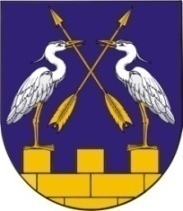 КОКШАЙСКАЯ СЕЛЬСКАЯ       МАРИЙ ЭЛ РЕСПУБЛИКЫСЕ         АДМИНИСТРАЦИЯ  ЗВЕНИГОВО МУНИЦИПАЛ                                            ЗВЕНИГОВСКОГО       РАЙОНЫН КОКШАЙСК           МУНИЦИПАЛЬНОГО РАЙОНА ЯЛ КУНДЕМ          РЕСПУБЛИКИ МАРИЙ ЭЛ АДМИНИСТРАЦИЙЖЕ                      ПОСТАНОВЛЕНИЕ 			                           ПУНЧАЛот 17 февраля 2021  года № 15О внесении изменений в постановление от 04 мая 2017 г.  № 92                          «Об утверждении административного регламента по предоставлению муниципальной услуги «Выдача разрешения на ввод объекта в эксплуатацию» В соответствии с Градостроительным кодексом Российской Федерации, Федеральным законом от 27 июля . № 210-ФЗ «Об организации предоставления государственных и муниципальных услуг», руководствуясь постановлением Правительства Российской Федерации от 16 мая . № 373 «О разработке и утверждении административных регламентов осуществления государственного контроля (надзора) и административных регламентов предоставления государственных услуг», в соответствии постановлением Администрации  МО «Кокшайское сельское поселение»  от  26 июня 2012 года  № 80 «О порядке  разработки  и утверждении  административных регламентов исполнения муниципальных  функций  и административных регламентов предоставления муниципальных услуг», Кокшайская сельская администрация ПОСТАНОВЛЯЕТ:1. Внести следующее изменение в Административный регламент предоставления муниципальной услуги «Выдача разрешения на ввод объекта в эксплуатацию», утвержденный постановлением Кокшайской сельской администрации от 04 мая 2017 г. № 92 «Об утверждении административного регламента по предоставлению  муниципальной услуги «Выдача разрешения на ввод объекта в эксплуатацию» (в редакции постановления от 06.10.2017 № 185, 16.02.2018 № 15, 20.06.2018 № 73, 05.10.2018 № 129, 11.02.2019 3 21, 24.03.2020 № 50, 24.09.2020 № 149) (далее – Административный регламент) следующие изменения:- подпункт 7 пункта 2.9  Административного регламента изложить в новой редакции:«Документы, подтверждающие соответствие построенного, реконструированного объекта капитального строительства техническим условиям и подписанные представителями организаций, осуществляющих эксплуатацию сетей инженерно-технического обеспечения (при их наличии), а также документы, подтверждающие передачу гарантирующим поставщикам электрической энергии в эксплуатацию приборов учета электрической энергии многоквартирных домов и помещений в многоквартирных домах, подписанные представителями гарантирующих поставщиков электрической энергии;».2. Настоящее постановление вступает в силу после его обнародования и подлежит размещению на официальном сайте Администрации Звениговского муниципального района  Республики Марий Эл в информационной сети «Интернет» -  www.admzven.ru.         Глава  АдминистрацииП.Н.Николаев